УПРАВЛЕНИЕ  ОБРАЗОВАНИЯ  АДМИНИСТРАЦИЯ МУНИЦИПАЛЬНОЕ  ОБРАЗОВАНИЕ КРАСНОСЕЛЬКУПСКИЙ  РАЙОНПРИКАЗ	21 сентября 2012 г.                      с. Красноселькуп	                          № 387О сроках и порядке проведения школьного этапа всероссийской олимпиады школьников в 2012-2013 учебном году на территории Красноселькупского районаВо исполнение  плана мероприятий по подготовке и проведению школьного и муниципального этапов всероссийской олимпиады школьников в МО Красноселькупский район в 2012 году, утверждённого приказом Управления образования Администрации МО Красноселькупский район от 6 марта 2012 года № 86, в соответствии с Положением о всероссийской олимпиаде школьников (приказ Минобрнауки России от 2 декабря 2009 № 695), Порядком организации и проведения всероссийской олимпиады школьников в Ямало-Ненецком автономном округе (приказ департамента образования автономного округа от 15 мая . №528)ПРИКАЗЫВАЮ:1. Провести на территории МО Красноселькупский района с 8 по 22 октября 2012 года школьный этап всероссийской олимпиады школьников. 2. Утвердить график проведения школьного этапа всероссийской олимпиады школьников  в 2012-2013 учебном году согласно приложения №1 к настоящему приказу.3. Утвердить оргкомитет школьного и муниципального этапов всероссийской олимпиады школьников согласно приложения №2 к настоящему приказу.4. Возложить ответственность за организацию и проведение школьного этапа всероссийской олимпиады школьников на руководителей образовательных учреждений.5. Назначить Мельник Н.Г., начальника отдела дошкольного и общего образования Управления образования, ответственной за подготовку и проведение школьного этапа всероссийской олимпиады школьников в МО Красноселькупский район в 2012-2013 учебном году.6. Определить квоту победителей и призёров школьного этапа всероссийской олимпиады школьников -50% от числа участников по каждому общеобразовательному предмету.7. Руководителям образовательных учреждений (Т.В. Ефименко, Р.Х.Ижбердина, Л.Г. Водолазкина, Н.Д. Майляв, Т.А. Ермакова):7.1. Провести школьный этап всероссийской олимпиады для школьников 5-11 классов по 20 предметам (далее-олимпиада) с 8 по 22 октября 2012 года по текстам, разработанным и утверждённым оргкомитетом школьного и муниципального этапов всероссийской олимпиады школьников.7.2. Создать оргкомитет и жюри школьного этапа олимпиады в срок до 25 сентября 2012 года.7.3. Направить в адрес отдела дошкольного и общего образования Управления образования Администрации МО Красноселькупский район:- информацию об участниках предметных олимпиад по соответствующей форме согласно приложения 3 к настоящему приказу.Срок исполнения: до 27 сентября 2012 года.- информацию об итогах проведения школьного этапа всероссийской олимпиады по соответствующей форме согласно приложения 4 к настоящему приказу.Срок исполнения: до 27 октября 2012 года.- информацию о школьном операторе системы сбора и обработки данных результатов Олимпиады, указав Ф.И.О., должность, телефон, электронная почта.Срок исполнения: до 1октября  2012 года.- утверждённые списки участников школьного этапа всероссийской олимпиады школьников, указав предмет, класс, Ф.И.О. учителя, проделанную работу по подготовке участника к олимпиаде.Срок исполнения: до 5 октября  2012 года.7.4. Довести данный приказ до сведения педагогического коллектива образовательного учреждения и обучающихся.7.5. При подготовке к школьному этапу всероссийской олимпиады руководствоваться данным приказом, а также приказами Министерства образования и науки РФ от 2 декабря 2009 года № 695 «Об утверждении Положения о всероссийской олимпиаде школьников», Департамента образования от 5 мая 2010 года № 528 «Об  утверждении Порядка организации и проведения всероссийской олимпиады школьников в Ямало-Ненецком автономном округе.7.6. Назначить ответственных за получение, сохранность и конфиденциальность информации текстов заданий школьного этапа олимпиады.Срок исполнения: до 1 октября 2012 года.7.7. Разместить информацию о сроках проведения школьного этапа олимпиады на сайте образовательного учреждения.Срок исполнения: до 26 сентября 2012 года.8. Отделу развития и методического обеспечения Управления образования Администрации МО Красноселькупский район (А.В. Бем) обеспечить образовательные учреждения заданиями для проведения школьного этапа всероссийской олимпиады школьников в день проведения олимпиады; перечнем необходимого оборудования для проведения олимпиады за 3 дня до проведения практического тура.9. Отделу дошкольного и общего образования Управления образования Администрации МО Красноселькупский район (Н.Г. Мельник):9.1. Направить в адрес департамента образования ЯНАО:- отчёт об организации школьного этапа всероссийской олимпиады школьников.Срок исполнения: до 28 сентября 2012 года.- информацию об итогах проведения школьного этапа всероссийской олимпиады школьников в образовательных учреждениях Красноселькупского района.Срок исполнения: до 30 октября 2012 года.9.2. Разместить информацию о сроках проведения школьного этапа олимпиады с указанием образовательных учреждений района на сайте Управления образования Администрации МО Красноселькупский район.Срок исполнения: до 26сентября 2012 года.10. Контроль за исполнением  настоящего приказа оставляю за собой.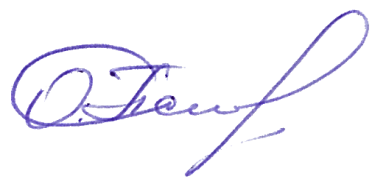 НачальникУправления образования                                                      О.Ф. Петроваприложение 1Утверждено  приказом Управления образования Администрации МО Красноселькупский районот 21.09.12 г. Сроки, продолжительность  проведения  школьного этапа Всероссийской олимпиады школьниковПриложение 2Утверждено  приказом Управления образования Администрации МО Красноселькупский районот 21.09.12 г.Оргкомитет школьного и муниципального этапов всероссийской олимпиады школьниковШарикова А.В.-заместитель начальника Управления образования Администрации МО Красноселькупский район;Богданова О.Ф.-методист отдела развития и методического обеспечения Управления образования;Бем А.В.-начальник отдела развития и методического обеспечения Управления образования;Лисовская О.А.-специалист отдела дошкольного и общего образования Управления образования; Ефименко Т.В.-директор МОУ Красноселькупская средняя общеобразовательная школа «Радуга»;Ермакова Т.А.-директор МОУ ДОД «Красноселькупский центр дополнительного образования детей»;Ижбердина Р.М.-директор МОШИ Толькинская общеобразовательная школа-интернат среднего (полного) общего образования;Водолазкина Л.Г.-директор МОШИ Раттовская общеобразовательная школа-интернат основного общего образования им. С.И.Ирикова;Майляв Н.Д.-директор МОУ Красноселькупская открытая (сменная) общеобразовательная школаПриложение 3Утверждено  приказом Управления образования Администрации МО Красноселькупский районот 21.09.12 г.приложение 4Утверждено  приказом Управления образования Администрации МО Красноселькупский районот 21.09.12 г.Наименование ОлимпиадыДата проведенияДата проведенияПродолжительность проведения туров олимпиадыучастникиИтоги подведения по каждому предмету (параллели или по возрастным группам)Наименование Олимпиады1тур2турМатематика10.10.12г..5-6 кл.-90 мин., 7-9 кл.-120 мин., 10-11 кл.-150 мин.5-11 кл.5,6,7,8,9,10,11 кл.Основы безопасности жизнедеятельности 17. 10.12г.18. 10.12г.90 мин (теория)5-11 кл.5-6, 7-8, 9, 10-11 кл.Обществознание22.10.12г.6 кл.-45 мин, 7-8 кл.-60 мин., 9-11 кл.-80 мин.6-11 кл.6-8, 9-11 кл.Право20.10.12г.9 кл.-60 мин, 10-11 кл.-80 мин.9-11 кл.9, 10-11 кл.Экономика08.10.12г.09.10.12 г. 195 мин.5-11 кл.5,6,7,8,9,10,11кл.Русский язык09.10.12г.5-6 кл.-90 мин., 7-9 кл.-135 мин., 10-11 кл.-180 мин.5-11 кл.5,6,7,8,9,10,11 кл.Информатика19.10.12г.  (можно 2, один их них пробный)5-8 кл.-180 мин., 9-11 кл.-240 мин.5-11 кл.5,6,7,8,9,10,11 кл.Биология17.10.12г.18.10.12 г. (можно в один день)120 мин.6-11 кл.6,7,8,9,10,11 кл.История12.10.12г.13.10.12 г. (можно в один день)5-6 кл.-45 мин.,7-8 кл-60 мин., 9-11 кл.-135 мин..5-11 кл.5-6,7-8,9-11 кл.Английский язык  11. 10.12г.12.10.12270 мин.5-11 кл.5-6, 7-8, 9-11 кл.Немецкий язык11. 10.12г.12.10.12270 мин.5-11 кл.5-6, 7-8, 9-11 кл.Французский языкНе изучаетсяНе изучаетсяТехнология13.10.12г.14.10.12г.60 мин. (теория), 90 мин. (практика)5-11 кл.5,6,7,8-9,10-11 кл.Химия18. 10.12г.19. 10.12г.180 мин.8-11 кл.8,9,10,11 кл.Искусство (мировая художественная культура)23.10.11 г.135 мин.10-11 кл.10,11Астрономия13.10.125-9-180 мин,10-11 кл.-240 мин.5-11 кл.5-6, 7-8, 9, 10, 11География 15. 10.12г.60 мин (теория), 90 мин. (конкурс знатоков)6-11кл.6,7,8,9,10,11 кл.Физическая культура15. 10.12г.16. 10.12г.120 мин. (теория)5-11 кл.5-6, 7-8, 9, 10-11 кл.Экология  20.10.12г.120 мин.9-11 кл.9, 10, 11Физика 22.10.12г.7-9 кл.120 мин., 10-11 кл.-150 мин.7-11 кл.7,8,9,10,11Литература08.10.12г.240 мин.5-11 кл5,6,7,8,9,10,11Краеведение23.10.12г.Селькупский язык20.10.12г..Наименование ОлимпиадыДата проведенияПриказ ОУНаименование образовательного учреждения, на базе которого проходит школьный этап олимпиады (с указанием сайта ОУ)Наименование образовательного учреждения, на базе которого проходит школьный этап олимпиады (с указанием сайта ОУ)Наименование образовательного учреждения, на базе которого проходит школьный этап олимпиады (с указанием сайта ОУ)Наименование образовательного учреждения, на базе которого проходит школьный этап олимпиады (с указанием сайта ОУ)Наименование образовательного учреждения, на базе которого проходит школьный этап олимпиады (с указанием сайта ОУ)Наименование образовательного учреждения, на базе которого проходит школьный этап олимпиады (с указанием сайта ОУ)Наименование образовательного учреждения, на базе которого проходит школьный этап олимпиады (с указанием сайта ОУ)ИТОГОНаименование ОлимпиадыДата проведенияПриказ ОУКол-во участников по классамКол-во участников по классамКол-во участников по классамКол-во участников по классамКол-во участников по классамКол-во участников по классамКол-во участников по классамИТОГОНаименование ОлимпиадыДата проведенияПриказ ОУ5 класс6класс7класс8класс9класс10 класс11 классК-во уч в данной параллелиМатематика10.10.12г.Основы безопасности жизнедеятельности 17-18. 10.12г.Обществознание22.10.12г.Право20.10.12г.Экономика08-09.10.12г.Русский язык09.10.12г.Информатика19-20.10.12г.Биология17-18.10.12г.История12-13.10.12г.Английский язык  11-12. 10.12г.Немецкий язык11-12. 10.12г.Французский языкНе изучаетсяТехнология13-14.10.12г.Химия18-19. 10.12г.Искусство (мировая художественная культура)23.10.12г.АстрономияНе изучаетсяГеография 15. 10.12г.Физическая культура15-16. 10.12г.Экология  20.10.12г.Физика 22.10.12г.Литература08.10.12г.Краеведение23.10.12г.Селькупский язык20.10.12г.Наименование ОлимпиадыКоличество принявших участие по классам Количество принявших участие по классам Количество принявших участие по классам Количество принявших участие по классам Количество принявших участие по классам Количество принявших участие по классам Количество принявших участие по классам Гендерный составГендерный составИтогоКоличество победителейКоличество победителейКоличество призёровИтогоНаименование Олимпиады567891011девочкимальчикиМатематикаОсновы безопасности жизнедеятельности ОбществознаниеПравоЭкономикаРусский языкИнформатикаБиологияИсторияАнглийский язык*  Немецкий язык*Французский язык*ТехнологияХимияИскусство (мировая художественная культура)АстрономияГеография Физическая культураЭкология  Физика ЛитератураИТОГОКлассыОбщее количество обучающихсяКоличество принявших в школьном этапе олимпиады. (одного ребенка считать один раз)Всего приняли участие в школьном этапе олимпиады (суммарно)Из них приняли участие в 2-х предметных олимпиадахИз них приняли участие в 3-х предметных олимпиадахИз них приняли участие в 4-х предметных олимпиадахИз них приняли участие в 5-хти и более предметных олимпиадах5 классы6 классы7 классы8 классы9 классы10 классы11 классыИтого: